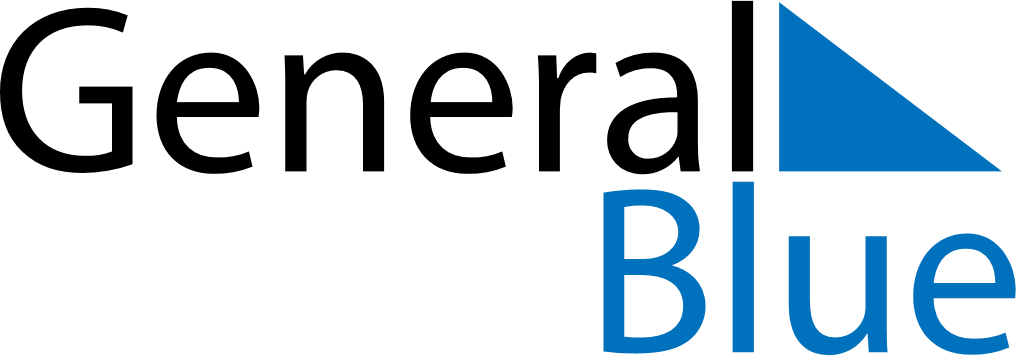 January 2018January 2018January 2018RwandaRwandaSUNMONTUEWEDTHUFRISAT123456New Year’s DayPublic Holiday78910111213141516171819202122232425262728293031